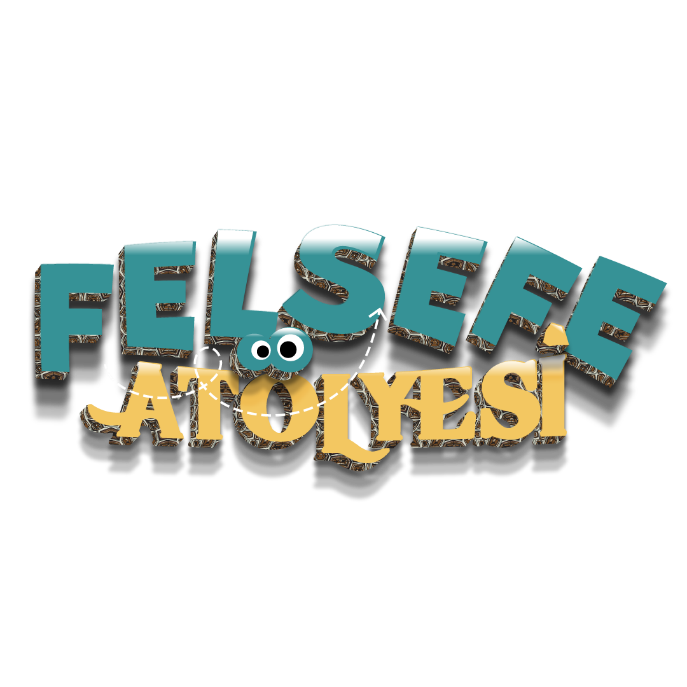 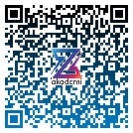 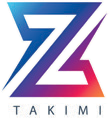 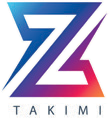 Sosyolojik düşünmenin bireye ve topluma katkısını kısaca açıklayınız. (10 Puan) Toplumsal olay ve olgunun tanımını yaparak birer örnek veriniz. (10 Puan)Avukat olan birinin daha kolay hakemlik yapmasıÇocukları sevmeyen birinin ataması kolay için anaokulu öğretmeni olmasıBir baskında suçlular arasında kendi çocuğunu gören babanın durumuKreşte öğretmenlik yapan bir kişinin kendi çocuğuyla ilgilenirken zorlanmamasıYukarıda verilen örnekleri rol pekişmesi ve rol çatışması olarak sınıflandırınız. (10 puan)Toplumsal değer nedir? Dört tane toplumsal değer yazınız? (10 puan)Bir otomobilin üretilebilmesi için her branştan bireyin bir araya gelmesi.Cami ziyareti yapan bir turistin kendi rızası ile ayakabı çıkarması ve örtünmesiYukarıda örneklerin hangi toplumsal etkileşim türüne ait olduğunu yazınız. (10 Puan)Bir manavın işyerini kapatıp bakkal dükkanı açmasıBir işçinin zamanla fabrika sahibi olmasıYukarıda örneklerin hangi toplumsal hareketliliğe ait olduğunu yazınız. (10 Puan)Toplumsal değişme nedir? Toplumsal değişmenin beş temel özelliğini yazınız. (10 Puan)Fiziki çevrenin toplumsal değişme üzerindeki etkisini yazınız. (10 Puan) BAŞARILAR DİLERİM                                                                                                                                  Erdal AYDEMİR                                                                                                                                                             Felsefe Grubu Öğretmeni


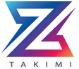 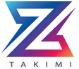 Sosyolojinin ele aldığı dört temel konuyu yazınız. (10 puan)Monografi ve sosyometri teknikleri hakkında kısaca bilgi veriniz. (10 puan)Toplumsal rol ve toplumsal statüyü tanımlayarak aralarındaki ilişkiyi yazınız. (10 puan)Martin Luther’in endülüjans kağıtları, yozlaşmış dini uygulamalara karşı çıkarak reform hareketini başlatmasıKadın hakaretleri ve eylemleri sonucunda kadınların erkeklerle eşit haklara sahip olmasıİşsizlik nedeniyle hırsızlık ve gasp eylemlerinin artmasıToplumda rüşvet olaylarının artmasıYukarıda verilen örnekleri olumlu ve olumsuz sapma olarak sınıflandırınız. (10 puan)Toplumsal yapı nedir? Toplumsal yapının maddi ve manevi öğelerine birer örnek veriniz. (10 puan)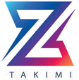 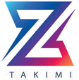 Köy ve kent toplumlarını yapısal özelliklerine göre karşılaştırınız. (10 puan)Üniversite sınavında hukuk bölümünü hedefleyenlerİşçi sınıfı ile sermaye sınıfı arasındaki etkileşimYukarıda örnekleri verilen toplumsal etkileşim türlerini yazınız. (10 puan)Takabalaşma sistemlerini yazarak kısaca açıklayınız. (10 puan)Toplumsal değişmeyi etkileyen beş temel faktörü yazınız. (10 puan)Bilim, teknoloji ve kitle iletişim araçlarının toplum üzerindeki olumlu ve olumsuz özelliklerini yazınız. (10 puan) BAŞARILAR DİLERİM                                                                                                                                  Erdal AYDEMİR                                                                                                                                                             Felsefe Grubu ÖğretmeniSosyoloji Dersi Konu Soru Dağılım TablosuSosyoloji Dersi Konu Soru Dağılım TablosuOkul Genelinde Yapılacak Ortak SınavOkul Genelinde Yapılacak Ortak SınavÜniteKazanımlar1.Dönem 2.Yazılı1.Dönem 2.YazılıÜniteKazanımlar1. Senaryo1. SenaryoSOSYOLOJİ YE GİRİŞSosyoloji hakkındaki bilgilerini sorgular.12SOSYOLOJİ YE GİRİŞToplumu oluşturan öğelerin etkileşim içinde olduğunu fark eder.   12SOSYOLOJİ YE GİRİŞSosyolojinin bağımsız bir bilim haline gelişini kavrar.2SOSYOLOJİ YE GİRİŞSosyolojik araştırmalarda kullanılan yöntemleri tanır.2SOSYOLOJİ YE GİRİŞTürk sosyologlarının sosyolojiye katkılarını fark eder.2BİREY VE TOPLUMSosyalleşme kavramını örneklerle açıklar. 2BİREY VE TOPLUMSosyalleşme sürecini etkileyen unsurları açıklar. 2BİREY VE TOPLUMSosyalleşmenin hayat boyu devam eden bir süreç olduğunu fark eder. 2BİREY VE TOPLUMSosyalleşmenin toplumsal ilişkiler üzerindeki etkilerini değerlendirir. 2BİREY VE TOPLUMToplumsal konum, statü ve rol kavramları arasında ilişki kurar.1 2BİREY VE TOPLUMSosyal statü ile sosyal saygınlığı ayırt eder. 2BİREY VE TOPLUMToplumsal hayatın düzenlenmesinde değerlerin ve normların önemini ifade eder1 2BİREY VE TOPLUMToplumsal kontrolün işlevlerini ifade eder. 2BİREY VE TOPLUMSosyal sapmanın nedenlerini araştırır. 2BİREY VE TOPLUMStatü ve rollerinden doğan hak ve görevlerin toplumsal yaşamdaki önemini bilir. 2TOPLUMSAL YAPIToplumsal yapıyı oluşturan öğeleri analiz eder.2TOPLUMSAL YAPIToplumsal etkileşim tiplerini ayırt eder.12TOPLUMSAL YAPIToplumsal tabaka ve tabakalaşmanın yapısını kavrar.2TOPLUMSAL YAPITürk toplumundaki tabakalaşmanın diğer toplumlardan farkını kavrar.2TOPLUMSAL YAPIToplumsal hareketliliğin çeşitlerini ve nedenlerini örneklerle açıklar.12TOPLUMSALDEĞİŞME VE GELİŞMEToplumsal değişme olgusunu kavrar.12TOPLUMSALDEĞİŞME VE GELİŞMEToplumsal değişmeyi etkileyen faktörleri değerlendirir.12TOPLUMSALDEĞİŞME VE GELİŞMEToplumsal değişmeyi etkileyen faktörlerin zamanla değişebileceğini fark eder2TOPLUMSALDEĞİŞME VE GELİŞMEBilim, teknoloji ve kitle iletişim araçlarının toplumsal değişmeye etkisini değerlendirir.2TOPLUMSALDEĞİŞME VE GELİŞMEModernleşmenin toplumsal değişime etkilerini değerlendirir.2TOPLUMSALDEĞİŞME VE GELİŞMEKüreselleşmenin toplumsal değişime etkilerini yorumlar.2Sosyoloji Dersi Konu Soru Dağılım TablosuSosyoloji Dersi Konu Soru Dağılım TablosuOkul Genelinde Yapılacak Ortak SınavOkul Genelinde Yapılacak Ortak SınavÜniteKazanımlar1.Dönem 2.Yazılı1.Dönem 2.YazılıÜniteKazanımlar2. Senaryo2. SenaryoSOSYOLOJİ YE GİRİŞSosyoloji hakkındaki bilgilerini sorgular.12SOSYOLOJİ YE GİRİŞToplumu oluşturan öğelerin etkileşim içinde olduğunu fark eder.2SOSYOLOJİ YE GİRİŞSosyolojinin bağımsız bir bilim haline gelişini kavrar.2SOSYOLOJİ YE GİRİŞSosyolojik araştırmalarda kullanılan yöntemleri tanır.12SOSYOLOJİ YE GİRİŞTürk sosyologlarının sosyolojiye katkılarını fark eder.2BİREY VE TOPLUMSosyalleşme kavramını örneklerle açıklar. 2BİREY VE TOPLUMSosyalleşme sürecini etkileyen unsurları açıklar. 2BİREY VE TOPLUMSosyalleşmenin hayat boyu devam eden bir süreç olduğunu fark eder. 2BİREY VE TOPLUMSosyalleşmenin toplumsal ilişkiler üzerindeki etkilerini değerlendirir. 2BİREY VE TOPLUMToplumsal konum, statü ve rol kavramları arasında ilişki kurar.1 2BİREY VE TOPLUMSosyal statü ile sosyal saygınlığı ayırt eder. 2BİREY VE TOPLUMToplumsal hayatın düzenlenmesinde değerlerin ve normların önemini ifade eder 2BİREY VE TOPLUMToplumsal kontrolün işlevlerini ifade eder. 2BİREY VE TOPLUMSosyal sapmanın nedenlerini araştırır.1 2BİREY VE TOPLUMStatü ve rollerinden doğan hak ve görevlerin toplumsal yaşamdaki önemini bilir. 2TOPLUMSAL YAPIToplumsal yapıyı oluşturan öğeleri analiz eder.24TOPLUMSAL YAPIToplumsal etkileşim tiplerini ayırt eder.14TOPLUMSAL YAPIToplumsal tabaka ve tabakalaşmanın yapısını kavrar.14TOPLUMSAL YAPITürk toplumundaki tabakalaşmanın diğer toplumlardan farkını kavrar.4TOPLUMSAL YAPIToplumsal hareketliliğin çeşitlerini ve nedenlerini örneklerle açıklar.4TOPLUMSALDEĞİŞME VE GELİŞMEToplumsal değişme olgusunu kavrar.12TOPLUMSALDEĞİŞME VE GELİŞMEToplumsal değişmeyi etkileyen faktörleri değerlendirir.2TOPLUMSALDEĞİŞME VE GELİŞMEToplumsal değişmeyi etkileyen faktörlerin zamanla değişebileceğini fark eder2TOPLUMSALDEĞİŞME VE GELİŞMEBilim, teknoloji ve kitle iletişim araçlarının toplumsal değişmeye etkisini değerlendirir.12TOPLUMSALDEĞİŞME VE GELİŞMEModernleşmenin toplumsal değişime etkilerini değerlendirir.2TOPLUMSALDEĞİŞME VE GELİŞMEKüreselleşmenin toplumsal değişime etkilerini yorumlar.2